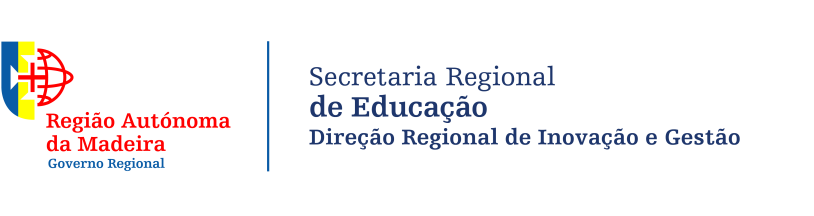  1 - IDENTIFICAÇÃO DO(A) CANDIDATO(A)* Campo de preenchimento obrigatório2 - ENDEREÇO DE RESIDÊNCIA3 - ENDEREÇO PARA ENVIO DE CORRESPONDÊNCIA a)a) Deve apenas preencher, caso pretenda que a correspondência seja enviada para um endereço diferente do endereço de residência._____ /_____ / 2018O(A) Candidato(a) _____________________________________________________________________________________________________DFormulário de InscriçãoConcurso 2018/2019Pessoal Docente da Educação, dos Ensinos Básico e Secundário e do Pessoal Docente Especializado em Educação Especial*Nome:*NIF:* N.º B.I. / C.C.:*Data de Nascimento:*E-Mail:Contacto fixo:*Contacto móvel:Morada:Distrito:Código Postal:Localidade:Morada:Distrito:Código Postal:Localidade: